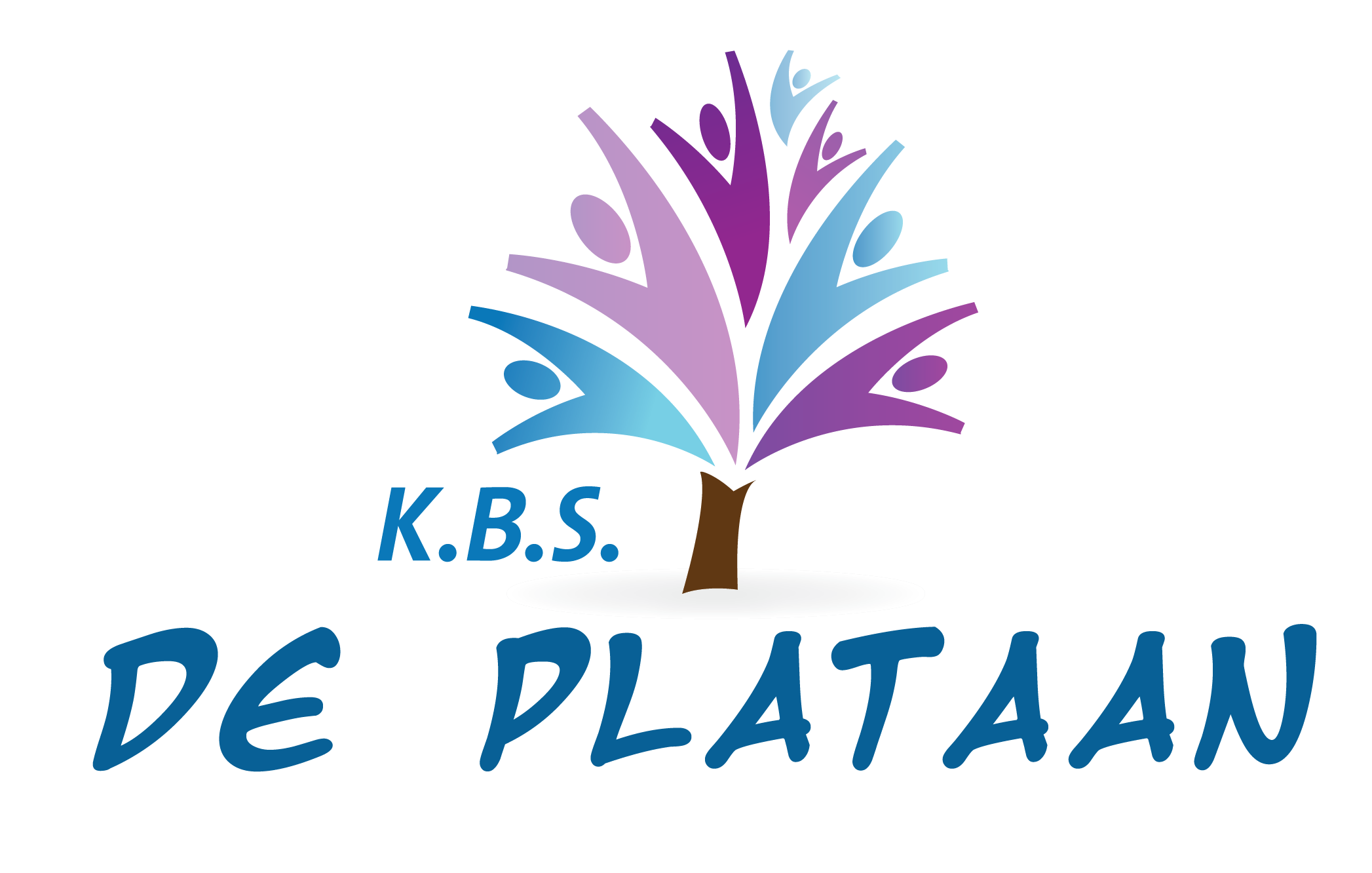 Ondersteuningsprofiel 2014 – 2015Meppel, maart 2015InhoudsopgaveInleiding								pagina 3Gegevens								pagina 42.1 Schoolgegevens						pagina 42.2 Periode van afname						pagina 42.3 Aantal respondenten						pagina 42.4 Zorgzwaarte van de school o.b.v. groepsprofielen	pagina 42.5 Typen leerlingen o.b.v. groepsprofielen			pagina 42.6 Personele bezetting						pagina 5Visie – schoolconcept						pagina 6Analyses en conclusies op directieniveau			pagina 74.1 Dyslexie								pagina 74.2 Hoogbegaafdheid						pagina 74.3 Ketenpartners							pagina 74.4 Materialen, middelen en faciliteiten				pagina 74.5 Standaarden zorgplicht					pagina 7Analyses en conclusies op IB-niveau				pagina 85.1 Interventies							pagina 85.2 Specifieke zorgdeskundigheid (plaatsen)			pagina 85.3 Specifieke zorgdeskundigheid (voorzieningen)		pagina 85.4 Specifieke zorgdeskundigheid Weten en kunnen)		pagina 8Analyses en conclusies op leerkrachtniveau			pagina 9	6.1 Algemene ondersteuningsdeskundigheid			pagina 96.2 Differentiatiecapaciteit leerkrachten			pagina 9Bijlagen								pagina 101.InleidingIn dit rapport wordt het ondersteuningsprofiel van onze school beschreven. Ons ondersteuningsprofiel laat zien hoe wij basiszorg kunnen bieden aan onze leerlingen. Daarnaast wordt beschreven welke gespecialiseerde zorg wij -eventueel met hulp van derden- kunnen en willen leveren. Ons ondersteuningsprofiel heeft daardoor enerzijds een inventariserend en anderzijds een meer strategisch karakter. Het rapport geeft in de eerste plaats informatie over onze basiszorg, over de zorgzwaarte van onze groepen, over onze materialen, middelen en faciliteiten en over onze huidige expertise met betrekking tot zorg en begeleiding. In de tweede plaats geeft het rapport zicht op onze ambities: welke zorg willen wij in de nabije toekomst bieden en welke expertise willen we daartoe ontwikkelen?Het ondersteuningsprofiel in dit rapport is gebaseerd op verschillende ingevulde vragenlijsten. Deze vragenlijsten zijn waar mogelijk afgestemd op het referentiekader over de zorgplicht en het toezichtkader van de Inspectie van het Onderwijs. De keuze voor de vragenlijsten is tot stand gekomen op basis van het referentiekader Ondersteuningsprofiel van de PO-raad (september 2012). In het referentiekader wordt een definitie van een ondersteuningsprofiel gegeven.In dit rapport komen aan de orde: de kengetallen en de zorgzwaarte van onze school (die een rol kunnen spelen bij de financiering), het onderwijsaanbod (o.a. de differentiatiecapaciteit van de leraren), de zorgstructuur, de zorgbreedte, de deskundigheid van de leraren en de rol van de ouders en de leerlingen m.b.t. de zorg en begeleiding op onze school.Het ondersteuningsprofiel geeft inzicht in onze sterke en zwakke kanten, en  in onze mogelijke verbeterpunten. Vanzelfsprekend kunnen we niet alles verbeteren; we zullen daarbij keuzes moeten maken. Uiteindelijk maakt het plan van aanpak duidelijk wat onze school wil en gaat doen aan het verleggen van de zorggrenzen.2.Gegevens2.1 Schoolgegevens2.2.Periode van afnameHet ondersteuningsprofiel is opgesteld in de periode 2014 – 20152.3.Aantal respondentenDe vragenlijsten zijn uitgezet bij de directie, intern begeleiders en het team.Zoals zichtbaar in deze tabel is de respons hoog.2.4 Zorgzwaarte van de school o.b.v. groepsprofielenOnze school heeft minder leerlingen met gewicht dan de gemiddelde schoolOnze school heeft een lager percentage gewogen leerlingen dan de gemiddelde schoolOnze school heeft een lagere zorgzwaarte dan gemiddeld, gelet op het type leerlingen2.5 Typen leerlingen o.b.v. groepsprofielen2.6.Personele bezetting3.Visie - schoolconceptOns doel is dat iedere leerling zich volledig kan ontwikkelen en ontplooien, in een ononderbroken ontwikkelingslijn. Kinderen zijn verschillend en verschillen in hun ontwikkelingsweg; het onderwijsleerproces moet deze verschillende ontwikkelingswegen mogelijk maken. Afstemming op onderwijsbehoeften is noodzakelijk. Bouwstenen vanuit onze visie als Daltonschool zijn vrijheid (in gebondenheid), zelfstandigheid, samenwerking, reflectie en effectiviteit.Een goede afstemming op de ontwikkeling van het kind vindt plaats samen met ouders. School en ouders zijn partners in dit proces.De ontwikkeling van de kinderen wordt gevolgd m.b.v. het Cito-leerlingvolgsysteem. Daar waar nodig volgt zorg en begeleiding (na signalering m.b.v. dit leerlingvolgsysteem). Deze begeleiding gebeurt in eerste instantie binnen de groep. De leerkracht staat hierbij centraal. De IB-er begeleidt de leerkracht. Ook kan gebruik worden gemaakt van expertise binnen onze stichting Catent. Externe instanties worden functioneel ingezet. Passend onderwijs vraagt van de school duidelijke keuzes. Het is goed om grenzen te stellen aan de zorg die de school kan bieden aan leerlingen met problemen en/of belemmeringen. Steeds weer moet de school de vraag stellen: "kunnen wij deze leerling bieden wat hij/zij nodig heeft"? Daarbij gaat het om de leerling zelf, maar ook om de groep en de omgeving waarin het kind zich ontwikkelt.4.Analyse en conclusies op directieniveauOp basis van de antwoorden die er gegeven zijn in de verschillende vragenlijsten worden in het onderstaande analyses gemaakt over de basiszorg op de verschillende deelgebieden, conclusies getrokken en ambities geformuleerd.4.1.DyslexieHet protocol Leesproblemen en dyslexie wordt niet gehanteerd. Daarnaast ontbreekt specifiek beleid ten aanzien van dyslexie. Vroegtijdige en adequate signalering van leerlingen met leesproblemen of dyslexie is noodzakelijk, omdat dan ook snel de goede ondersteuning geboden kan worden.Strategisch beleid:hanteren van het protocol Leesproblemen en dyslexiebeleid voor dyslexie formuleren en opnemen in de schoolgids.4.2 HoogbegaafdheidOok bij meer- en hoogbegaafdheid is het van belang dat vroegtijdige signalering plaatsvindt: wanneer een 4-jarige op school komt binnen 6 weken en ook bij zij-instromers liefst in de eerste weken. Goede signalering staat of valt met leerkrachten die de signalen kunnen herkennen. De competenties van afzonderlijke leerkrachten t.a.v. hoogbegaafdheid hebben we op dit moment niet goed in beeld. Strategisch beleid:hanteren signaleringsmethodiek voor hoogbegaafdheidhanteren hoogbegaafdheidsprotocolin kaart brengen van de competenties van het team op het gebied van hoogbegaafdheidPlan van aanpak opstellen4.3 KetenpartnersDe structurele contacten met de ketenpartners zijn goed. Daarnaast biedt de huisvesting gezamenlijk met de kinderopvang mogelijkheden om het contact met deze partner te verbreden. Daardoor ontstaat meer zicht op leerlingen die vanuit de kinderopvang instromen als 4-jarigen.4.4 Materialen, middelen en faciliteitenEr zijn slechts beperkte voorzieningen, materialen en middelen voor kinderen met specifieke problemen.De school maakt onderscheid tussen problemen en stoornissen.  Problemen en stoornissen zijn onderdeel van een glijdende schaal, waarbij meerdere kinderen een probleem in een bepaalde mate kunnen hebben (bijvoorbeeld een gedragsprobleem). Aan het einde van de schaal is de mate van het probleem zo groot, dat er sprake is van een stoornis. Kinderen kunnen op een specifiek gebied een probleem hebben; daarbij kan school met extra begeleiding, hulp, materialen en voorzieningen op in spelen, maar stoornissen liggen buiten onze begeleidingsmogelijkheden.4.5.Standaarden zorgplichtDe school maakt deel uit van het Samenwerkingsverband Meppel-Steenwijk-Hoogeveen. Daarnaast is binnen de stichting Catent, waarbij De Plataan als school hoort, ook een structuur gevormd met begeleiders voor de scholen en een expertiseteam. De school kan van deze expertise gebruik maken als dat nodig is.5.Analyse en conclusies op IB-niveau5.1.Interne begeleidingDe intern begeleider is op een vaste dag vrijgesteld van lesgevende taken. Daardoor is de beschikbaarheid  als IB-er voor de andere teamleden beperkt.De IB-er richt zich ook op begeleiding van leerlingen met speciale onderwijsondersteuning (de vroegere LGF-leerlingen) en ook dat beperkt haar mogelijkheden in tijd.Strategisch beleid:inzet van de IB-er flexibiliseren of uitbreiden (als formatie het toelaat)5.2 InterventiesDe competenties van de leraren op het gebied van interventies zijn ruim voldoende om basiszorg te kunnen bieden.5.3 Specifieke zorgdeskundigheid (plaatsen)Blind, slechtziende, dove en slechthorende leerlingen kunnen we nu en ook op termijn niet plaatsen. Dat is een keuze in het voorzieningenniveau die de school maakt.De school maakt onderscheid tussen problemen en stoornissen.  Problemen en stoornissen zijn onderdeel van een glijdende schaal, waarbij meerdere kinderen een probleem in een bepaalde mate kunnen hebben (bijvoorbeeld een gedragsprobleem of een leerprobleem). Aan het einde van de schaal is de mate van het probleem zo groot, dat er sprake is van een stoornis. Kinderen kunnen op een specifiek gebied een probleem hebben; die kan school plaatsen, maar leerlingen met stoornissen liggen buiten onze begeleidingsmogelijkheden.Leerlingen met een lichamelijke of motorische beperking, met een combinatie van problemen en beperkingen, en gedragsproblemen moeten volgens de IB-er op termijn opgevangen kunnen worden. We blijven daarbij wel per individuele situatie afwegen of we de zorg kunnen bieden die dat kind nodig heeft.Strategisch beleid:onderzoeken wat er nodig is om leerlingen met een lichamelijk of motorische beperking op te nemenonderzoeken wat er nodig is om leerlingen met gedragsproblemen op te nemenplan van aanpak opstellen 5.4.Specifieke zorgdeskundigheid [voorzieningen]Voor die leerlingen die wij extra zorg willen bieden (zie 5.3), zijn de voorzieningen voldoende.5.5. Specifieke zorgdeskundigheid [weten en kunnen]Voor die leerlingen die wij extra zorg willen bieden (zie 5.3), is de kennis vaak voldoende binnen het team aanwezig. De IB-er constateert echter een discrepantie tussen weten en kunnen: leerkrachten hebben van sommige problemen wel de kennis, maar niet de vaardigheden om de kinderen met die problemen te kunnen helpen. Op het gebied van leerproblemen, lichamelijke en motorische beperkingen, werkhoudingsproblemen en gedragsproblemen is het handig zelf veel kennis en vaardigheden binnen het team te hebben. Maar daarnaast kunnen we ook gebruik maken van de expertise binnen Catent.
Strategisch beleid:kennis en kunde van teamleden op het gebeid van leerproblemen versterkenkennis en kunde van teamleden op het gebeid van werkhoudingsproblemen versterkenkennis en kunde van teamleden op het gebeid van lichamelijke en motorische problemen versterkenkennis en kunde van teamleden op het gebeid van gedragsproblemen versterken6.Analyse en conclusies op leerkracht-niveau6.1 Algemene ondersteuningsdeskundigheidDe leerkrachten hebben voldoende algemene ondersteuningsdeskundigheid.6.2 Differentiatiecapaciteit leerkrachtenIn een enkele groep is vaak sprake van 3 globale leerniveaus: leerlingen met het basisniveau, leerlingen die moeite hebben het basisniveau te volgen (deze groep krijgt extra/verlengde instructie) en de leerlingen die het basisniveau overstijgen (deze groep kan toe met compacte instructie en krijgt andere ‘plus’-leerstof). In een combinatiegroep is er in principe sprake van 6 niveaus, maar is er ook overlap tussen de niveaus van de beide groepen. De leerkrachten geven aan dat hun differentiatiecapaciteit ruim voldoende zijn om met deze niveaus in hun groep te werken. Daarnaast zijn er in een groep altijd een of enkele leerlingen die een individuele aanpak nodig hebben, bijvoorbeeld op het gebied van rekenen of taal. In de praktijk van alle dag is het lastig om ook deze leerlingen voldoende instructie, leerstof en ondersteuning te bieden.Dit raakt ook direct aan de grenzen die er aan ondersteuning in het onderwijs zijn: wat er mogelijk is in een groep, wordt mede bepaald door andere leerlingen in de groep die ondersteuning nodig hebben, de diversiteit in ondersteuning in een groep bepaalt de mogelijkheden van de leerkrachtde deskundigheid, flexibiliteit en veerkracht van de leerkracht bepaalt de mogelijkheden voor extra ondersteuningBijlagen: Resultaten vragenlijstenIn het onderstaande vindt u de resultaten van alle vragenlijsten die door directie, intern begeleider en leerkrachten zijn ingevuld. Deze vormen een ondersteuning voor de keuzes die in het ondersteuningsprofiel gemaakt zijn.Waardering van de scoresWe gaan ervan uit, dat een verschil van meer dan 0,50 op de benchmark een significant verschil is. Een sterk punt is een punt dat boven de 3.50 scoort. Een mogelijk verbeterpunt is een punt dat beneden de 3.00 scoort.1.Dyslexie2.Hoogbegaafdheid 3.Ketenpartners4.Materialen, middelen en faciliteiten5.Standaarden Zorgplicht6.Interne begeleiding7.Interventies8.Specifieke zorgdeskundigheid [plaatsen]9. Specifieke zorgdeskundigheid [voorzieningen]10. Specifieke zorgdeskundigheid [weten en kunnen]11. Algemene ondersteuningsdeskundigheid van de leerkracht12.Differentiatiecapaciteit leerkrachtenSchoolKBS De PlataanAdresVledderstraat 3 EPostcode7941 LCPlaatsMeppelTelefoonnummer0522-251025E-maildirectie@kbsdeplataan.nlWebsitewww.kbsdeplataan.nlSOP DirectieSOP IBSOP TeamUitgezet128Ingevuld127Respons (%)100,00%100,00%87,50%LeerjaarGroepAantalGem gewicht% gewogenZorgzwaarte totZorgzwaarte gem11/2190,025,26%60,3221/270,1714,29%40,5733/4100,000,00%161,6043/4170,000,00%100,5955/640,3025,00%164,0065/680,000,00%101,2577/8150,000,00%342,2787/8190,0310,53%361,89990,066,88%1321,33GSESGSOS+/-Gemiddeld gewicht0,060,08-0,02Percentage gewogen leerlingen6,88%11,09%-4,21AESAOS+/-[1]01. Leerlingen op 1 oktober98164,82-66,8202. Jongens4383,38-40,3803. Meisjes5583,74-28,7404. Leerlingen zonder gewicht94155,19-61,1905. Leerlingen met gewicht 0,326,26-4,2606. Leerlingen met gewicht 1,223,86-1,86[2]21. Leerlingen die extern onderzocht zijn515,97-10,9722. Leerlingen met ambulante begeleiding53,19+1,8130. Naar VSO [vorig jaar]10,25+0,75AESAOS+/-PERSONEEL ALGEMEEN01. Personeelsleden [fte.]5.610,30-4,7002. Onderwijzend personeel [fte.]4.68,44-3,84PERSONEEL SPECIFIEK [taken en functies]05. Intern begeleider(s) [fte.]0.20,59-0,3915. Gedragsspecialist [fte.]0.10,51-0,41Een score tot 2,50OnvoldoendeEen score tussen 2,50 en 3,00Zwak (matig)Een score tussen 3,00 en 3,25VoldoendeEen score tussen 3,25 en 3,50Ruim voldoendeEen score tussen 3,50 en 3,75GoedEen score tussen 3,75 en 4,00UitstekendGSESGSOS+/-De school werkt met 'protocollen leesproblemen en dyslexie' 2,003,57 -1,57 De school heeft een [schriftelijk] beleid om systematisch te werken met leerlingen die achterblijven of uitvallen bij het leren lezen2,003,32 -1,32 De school kent de signalen die kunnen duiden op dyslexie per leeftijdsgroep (bijv. sneltoets van Luinge).2,003,27 -1,27 De school verricht beginnende leesactiviteiten in groep 1 en 2 zoals bijv. Ik & Ko, Het ontwikkelen van het fonemisch bewustzijn (CPS) en/of Schatkist.4,003,71 +0,29 De school kent een preventieve insteek bijv. de voorschotbenadering van A. Smits en/of uitbreiding van instructie- en oefentijd.3,003,36 -0,36 De school hanteert modelling: voor-koor-partnerlezen.De school kent het belang van de leesmotivatie.4,003,76 +0,24 De school gebruikt een methode voor voortgezet lezen.4,003,63 +0,37 De school voert deskundig de ondersteuning schriftelijk en planmatig uit.4,003,47 +0,53 De school werkt samen met de ouders in de aanpak van ernstige leesproblematiek.4,003,38 +0,62 De school is op de hoogte van wat een dyslexiebehandeling inhoudt.4,003,48 +0,52 De school maakt gebruik van ICT hulpmiddelen voor kinderen met dyslexie, zoals bijvoorbeeld een Daisy-speler.4,002,97 +1,03 De school heeft haar dyslexiebeleid in de schoolgids opgenomen.1,002,43 -1,43 De school heeft een leescoördinator resp. leesspecialist.4,002,89 +1,11 De tussenopbrengsten lezen in groep 3 en 4 zijn voldoende.4,003,11 +0,89 GSESGSOS+/-De IB-er heeft een goed beeld van de cyclus van het jaarlijks terugkerende signaleringsproces van meer- en hoogbegaafde leerlingenDe IB-er maakt gebruik van de Sidi-vragenlijstenDe IB-er maakt gebruik van het Handelingsprotocol Hoogbegaafdheid De IB-er stelt het didactisch niveau vast via doortoetsen 4,003,51 +0,49 De IB-er is in staat het schoolteam en de individuele leraar op het juiste moment aan te sturen en de benodigde stappen te zetten in het signaleringsproces4,003,35 +0,65 De IB-er kan goed omgaan met een didactische voorsprong van een leerling en bevordert de versnelling van de leerling als daar aanleiding toe is (met gebruik van de Versnellings-Wenselijkheids-Lijst)4,003,31 +0,69 De IB-er ondersteunt de leraren in het voorbereiden en structureel aanbieden van adequaat verrijkingswerk (maar neemt niet over van de leraar)4,003,22 +0,78 De IB-er heeft goed zicht op het verrijkingswerk dat de meer- en hoogbegaafde leerlingen aangeboden krijgen 4,003,00 +1,00 De IB-er kan het niveau van het verrijkingsaanbod goed beoordelen en neemt initiatief tot het (laten)aanvullen van het aanbod (bijv. verrijkingsopdrachten kleuters/zaakvakken) 3,003,04 -0,04 De IB-er heeft goed zicht op de competenties van het team en de individuele teamleden, en beschikt naar aanleiding van een “team-foto” over een plan van aanpak 2,002,91 -0,91 GSESGSOS+/-We onderhouden structurele contacten met [hebben concrete afspraken gemaakt met] de lokale overheid4,003,08 +0,92 We onderhouden structurele contacten met [hebben concrete afspraken gemaakt met] het Centrum voor Jeugd en gezin3,003,27 -0,27 We onderhouden structurele contacten met [hebben concrete afspraken gemaakt met] GGZ3,003,20 -0,20 We onderhouden structurele contacten met [hebben concrete afspraken gemaakt met] Bureau JeugdzorgWe onderhouden structurele contacten met [hebben concrete afspraken gemaakt met] Maatschappelijk werk4,003,24 +0,76 We onderhouden structurele contacten met [hebben concrete afspraken gemaakt met] Leerplicht4,003,39 +0,61 We onderhouden structurele contacten met [hebben concrete afspraken gemaakt met] Buurtregisseur/politie2,002,91 -0,91 We onderhouden structurele contacten met [hebben concrete afspraken gemaakt met] Club- en buurthuiswerkWe onderhouden structurele contacten met [hebben concrete afspraken gemaakt met] Naschoolse voorzieningen4,003,12 +0,88 We onderhouden structurele contacten met [hebben concrete afspraken gemaakt met] Voorschoolse voorzieningen4,003,16 +0,84 GSESGSOS+/-Voorzieningen voor blinde leerlingen1,001,33 -0,33 Voorzieningen voor slechtziende leerlingen1,001,62 -0,62 Voorzieningen voor dove leerlingen1,001,37 -0,37 Voorzieningen voor slechthorende leerlingen (ringleiding)1,001,58 -0,58 Schakel-/taalgroep[en]1,001,74 -0,74 Ruimte om leerlingen te verzorgen (bijv. revalidatie, fysiotherapie)1,002,22 -1,22 Verpleegmaterialen1,001,74 -0,74 Aangepaste lokalen voor specifieke bewegingsbehoeften1,001,76 -0,76 Aangepaste binnen- en buitenruimtes voor leerlingen met specifieke bewegingsbehoeften1,001,56 -0,56 Groepen voor (zeer) moeilijk lerende kinderen1,002,00 -1,00 Autismegroep(en)1,001,90 -0,90 Time-out ruimte1,002,08 -1,08 Structuurgroep(en)1,001,98 -0,98 Crisisopvanggroep(en)1,001,38 -0,38 Observatiegroep(en)1,001,53 -0,53 Ruimte in het lokaal voor 1,002,41 -1,41 Ruimte op de gang voor 1,002,54 -1,54 Ruimte in het lokaal voor begeleiding van een groepje (prikkelarm)2,002,21 -0,21 Ruimte op de gang voor begeleiding van een groepje (prikkelarm)2,002,17 -0,17 Aanvullend materiaal dat hoort bij de methodes3,003,07 -0,07 Aanvullend materiaal los van de methodes 3,003,18 -0,18 Groep[en] voor hoogbegaafden of plusklas(sen)1,002,47 -1,47 Orthotheek3,002,75 +0,25 Aparte methodes voor zorgleerlingen3,002,69 +0,31 Separate methode voor de sociaal-emotionele ontwikkeling 3,003,18 -0,18 NT2-groep(en)1,001,68 -0,68 Huiswerkklas(sen)1,001,54 -0,54 GSESGSOS+/-De school heeft een onderwijszorgprofiel dat deel uitmaakt van een dekkend regionaal onderwijszorgaanbodDe school krijgt onderwijszorgmiddelen op basis van een transparante toewijzingssystematiek 2,002,80 -0,80 De school biedt ouders toegang tot informatie en tot ondersteuning bij de toewijzing van onderwijszorg (onderwijsloket)3,003,00 0,00 De school bewaakt de kwaliteit van het onderwijszorgprofiel en betrekt ouders bij de beoordeling daarvan2,002,71 -0,71 De school bewaakt dat medewerkers voldoen aan professionele functie-eisen behorend bij het onderwijszorgprofiel 4,003,09 +0,91 De school beschikt over ondersteuning voor leraren en leerlingen bij specialistische (ortho)pedagogische, (ortho)didactische en psychosociale problemen2,003,22 -1,22 De school waarborgt voor al haar leerlingen een effectieve overdracht van en naar een andere school of sector4,003,72 +0,28 De school heeft de medezeggenschap over het onderwijszorgprofiel en de zorgmiddelen conform WMS geregeld 3,002,98 +0,02 De school legt (achteraf) verantwoording af over de besteding van de toegekende zorgmiddelen en de behaalde resultaten4,003,19 +0,81 De school heeft een klachtenregeling en is daarnaast aangesloten bij de geschillencommissie Zorgplicht Passend Onderwijs4,003,55 +0,45 GSESGSOS+/-De IB-er is voldoende gekwalificeerd4,003,56 +0,44 We zetten voldoende tijd en middelen in voor IB2,002,83 -0,83 De taken en werkzaamheden van de IB-er zijn helder beschreven (taakfunctie-omschrijving aanwezig) 2,003,18 -1,18 De taak van de IB-er richt zich ook op de begeleiding van de leraren 2,503,25 -0,75 De zorg en begeleiding is in de alledaagse praktijk goed georganiseerd3,503,25 +0,25 De IB-er is voldoende beschikbaar 2,003,28 -1,28 Als het nodig is, wordt er snel en adequaat ingegrepen3,503,41 +0,09 De IB-er is in staat externe expertise in te schakelen als dat nodig is (beschikt over een netwerk)3,503,64 -0,14 De IB-er geeft op een goede wijze leiding aan de zorg en begeleiding op onze school 3,003,36 -0,36 De IB-er heeft voldoende kennis van de doelgroep3,503,54 -0,04 De IB-er werkt aan de persoonlijke ontwikkeling3,503,58 -0,08 GSESGSOS+/-De leraren beschikken over kennis en vaardigheden om preventief te interveniëren daar waar het gaat om mogelijke specifieke behoeftes ten aanzien van het leren3,002,98 +0,02 De leraren beschikken over kennis en vaardigheden om preventief te interveniëren daar waar het gaat om mogelijke specifieke behoeftes ten aanzien van het gedrag3,002,92 +0,08 De leraren beschikken over kennis en vaardigheden om preventief te interveniëren daar waar het gaat om mogelijke specifieke behoeftes ten aanzien van het opgroeien3,003,08 -0,08 De leraren beschikken over expertise om vroegtijdig te signaleren welke behoeftes een leerling heeft m.b.t. het leren 3,003,11 -0,11 De leraren beschikken over expertise om vroegtijdig te signaleren welke behoeftes een leerling heeft m.b.t. het gedrag 2,502,83 -0,33 De leraren beschikken over expertise om vroegtijdig te signaleren welke behoeftes een leerling heeft m.b.t. het opgroeien3,003,00 0,00 De leraren kunnen signalen m.b.t. specifieke behoeftes ten aan zien van het leren omzetten in een plan van aanpak 3,003,13 -0,13 De leraren kunnen signalen m.b.t. specifieke behoeftes ten aan zien van het gedrag omzetten in een plan van aanpak 2,502,99 -0,49 De leraren kunnen signalen m.b.t. specifieke behoeftes ten aan zien van het opgroeien omzetten in een plan van aanpak 3,003,00 0,00 De leraren kunnen een extra aanbod verzorgen voor leerlingen met een specifieke behoefte m.b.t. Taal 3,503,00 +0,50 De leraren kunnen een extra aanbod verzorgen voor leerlingen met een specifieke behoefte m.b.t. Rekenen 4,003,03 +0,97 De leraren kunnen een extra aanbod verzorgen voor leerlingen met een specifieke behoefte m.b.t. gedrag 3,002,90 +0,10 De leraren kunnen een extra aanbod verzorgen voor leerlingen met een meer of minder dan gemiddelde intelligentie 3,502,94 +0,56 De leraren hanteren de protocollen voor fysieke en sociale veiligheid 3,002,91 +0,09 De school beschikt over aangepaste werk- en instructieruimtes 3,502,41 +1,09 De school beschikt over hulpmiddelen t.b.v. leerlingen met een specifieke behoefte ten aanzien van het leren4,002,89 +1,11 De school beschikt over hulpmiddelen t.b.v. leerlingen met een specifieke behoefte ten aanzien van het gedrag3,002,43 +0,57 De school beschikt over hulpmiddelen t.b.v. leerlingen met een specifieke behoefte ten aanzien van het opgroeien3,002,51 +0,49 De school beschikt over een protocol voor medische handelingen4,002,71 +1,29 Plaatsen: nu (Dit type leerlingen kan [...] per direct geplaatst worden)Plaatsen: nu (Dit type leerlingen kan [...] per direct geplaatst worden)Plaatsen: nu (Dit type leerlingen kan [...] per direct geplaatst worden)Plaatsen: nu (Dit type leerlingen kan [...] per direct geplaatst worden)Plaatsen: straks (Dit type leerlingen kunnen we [...] op termijn plaatsen (actiepunt))Plaatsen: straks (Dit type leerlingen kunnen we [...] op termijn plaatsen (actiepunt))Plaatsen: straks (Dit type leerlingen kunnen we [...] op termijn plaatsen (actiepunt))Plaatsen: straks (Dit type leerlingen kunnen we [...] op termijn plaatsen (actiepunt))[1]GSESGSOS+/-GSESGSOS+/-Blinde leerlingen1,001,21 -0,21 2,001,68 +0,32 [Zeer] slechtziende leerlingen2,001,67 +0,33 2,502,17 +0,33 Leerlingen met een cerebrale visuele stoornis (CVI)2,001,77 +0,23 2,502,28 +0,22 Combinatie met een andere handicap en/of stoornis1,001,79 -0,79 2,002,21 -0,21 [2]Dove leerlingen1,001,39 -0,39 1,501,84 -0,34 Zeer slechthorende leerlingen 2,001,83 +0,17 2,502,33 +0,17 Slechthorend en ernstige spraaktaalproblemen (ESM)1,001,82 -0,82 2,002,27 -0,27 Combinatie met een andere handicap en/of stoornis1,001,70 -0,70 2,002,06 -0,06 [3]Leerstoornis[sen]3,003,08 -0,08 3,503,36 +0,14 Lichamelijke beperking[en]2,002,63 -0,63 3,003,06 -0,06 Motorische beperking[en]3,502,82 +0,68 4,003,16 +0,84 Verstandelijke beperking[en]1,502,50 -1,00 2,002,82 -0,82 Problemen met zelfstandigheid - zelfredzaamheid [leren]3,503,04 +0,46 4,003,24 +0,76 Combinaties van stoornissen en beperkingen [leren]1,502,67 -1,17 3,002,93 +0,07 Werkhoudingsproblemen3,503,21 +0,29 4,003,38 +0,62 [4]Gedragsstoornissen2,502,58 -0,08 3,502,88 +0,62 Sociaal-emotionele problematiek3,003,03 -0,03 4,003,24 +0,76 Ontwikkelingsstoornissen3,502,95 +0,55 4,003,14 +0,86 Problemen met zelfstandigheid - zelfredzaamheid [gedrag] 3,002,93 +0,07 3,503,15 +0,35 Psychische stoornissen 2,002,16 -0,16 2,502,48 +0,02 Psychiatrische problemen1,501,79 -0,29 2,002,00 0,00 Combinaties van stoornissen en beperkingen [gedrag]1,001,96 -0,96 2,002,23 -0,23 We beschikken over [...] materialen, middelen, faciliteitenWe beschikken over [...] materialen, middelen, faciliteitenWe beschikken over [...] materialen, middelen, faciliteitenWe beschikken over [...] materialen, middelen, faciliteitenWe beschikken over [...] hulp partnersWe beschikken over [...] hulp partnersWe beschikken over [...] hulp partnersWe beschikken over [...] hulp partners[1]GSESGSOS+/-GSESGSOS+/-Blinde leerlingen1,001,11 -0,11 1,501,40 +0,10 [Zeer] slechtziende leerlingen1,001,27 -0,27 1,501,59 -0,09 Leerlingen met een cerebrale visuele stoornis (CVI)1,501,37 +0,13 1,501,66 -0,16 Combinatie met een andere handicap en/of stoornis1,501,43 +0,07 1,501,67 -0,17 [2]Dove leerlingen1,001,27 -0,27 1,001,58 -0,58 Zeer slechthorende leerlingen 1,501,56 -0,06 1,501,80 -0,30 Slechthorend en ernstige spraaktaalproblemen (ESM)1,001,56 -0,56 1,001,92 -0,92 Combinatie met een andere handicap en/of stoornis1,001,43 -0,43 1,501,68 -0,18 [3]Leerstoornis[sen]3,002,73 +0,27 3,502,82 +0,68 Lichamelijke beperking[en]1,502,03 -0,53 2,002,30 -0,30 Motorische beperking[en]3,502,17 +1,33 2,002,46 -0,46 Verstandelijke beperking[en]2,002,16 -0,16 2,002,34 -0,34 Problemen met zelfstandigheid - zelfredzaamheid [leren]3,002,62 +0,38 2,002,68 -0,68 Combinaties van stoornissen en beperkingen [leren]3,002,30 +0,70 1,502,44 -0,94 Werkhoudingsproblemen3,502,66 +0,84 2,002,75 -0,75 [4]Gedragsstoornissen3,002,23 +0,77 3,002,44 +0,56 Sociaal-emotionele problematiek3,502,52 +0,98 2,502,65 -0,15 Ontwikkelingsstoornissen3,502,59 +0,91 2,002,61 -0,61 Problemen met zelfstandigheid - zelfredzaamheid [gedrag] 2,002,54 -0,54 2,002,60 -0,60 Psychische stoornissen 1,501,78 -0,28 2,001,99 +0,01 Psychiatrische problemen1,001,42 -0,42 2,001,68 +0,32 Combinaties van stoornissen en beperkingen [gedrag]1,501,77 -0,27 2,002,03 -0,03 Weten (Ik beschik over [...] kennis van dit type leerlingen)Weten (Ik beschik over [...] kennis van dit type leerlingen)Weten (Ik beschik over [...] kennis van dit type leerlingen)Weten (Ik beschik over [...] kennis van dit type leerlingen)Kunnen (Ik beschik over [...] vaardigheden om dit type leerlingen te begeleiden)Kunnen (Ik beschik over [...] vaardigheden om dit type leerlingen te begeleiden)Kunnen (Ik beschik over [...] vaardigheden om dit type leerlingen te begeleiden)Kunnen (Ik beschik over [...] vaardigheden om dit type leerlingen te begeleiden)[1]GSESGSOS+/-GSESGSOS+/-Blinde leerlingen2,001,33 +0,67 1,501,36 +0,14 [Zeer] slechtziende leerlingen2,501,51 +0,99 2,001,57 +0,43 Leerlingen met een cerebrale visuele stoornis (CVI)1,501,42 +0,08 1,501,53 -0,03 Combinatie met een andere handicap en/of stoornis1,001,48 -0,48 1,001,57 -0,57 [2]Dove leerlingen1,501,45 +0,05 1,501,46 +0,04 Zeer slechthorende leerlingen 2,001,75 +0,25 2,001,79 +0,21 Slechthorend en ernstige spraaktaalproblemen (ESM)1,001,73 -0,73 1,001,81 -0,81 Combinatie met een andere handicap en/of stoornis1,001,54 -0,54 1,501,63 -0,13 [3]Leerstoornis[sen]3,502,83 +0,67 3,502,85 +0,65 Lichamelijke beperking[en]2,502,22 +0,28 2,002,32 -0,32 Motorische beperking[en]3,502,40 +1,10 3,502,47 +1,03 Verstandelijke beperking[en]3,002,31 +0,69 2,502,32 +0,18 Problemen met zelfstandigheid - zelfredzaamheid [leren]3,502,86 +0,64 3,002,91 +0,09 Combinaties van stoornissen en beperkingen [leren]2,502,41 +0,09 2,502,47 +0,03 Werkhoudingsproblemen3,502,98 +0,52 3,503,01 +0,49 [4]Gedragsstoornissen4,002,73 +1,27 3,502,66 +0,84 Sociaal-emotionele problematiek3,502,82 +0,68 3,502,84 +0,66 Ontwikkelingsstoornissen3,502,70 +0,80 3,502,71 +0,79 Problemen met zelfstandigheid - zelfredzaamheid [gedrag] 2,002,84 -0,84 2,002,85 -0,85 Psychische stoornissen 2,002,14 -0,14 1,502,09 -0,59 Psychiatrische problemen1,501,74 -0,24 1,501,68 -0,18 Combinaties van stoornissen en beperkingen [gedrag]1,501,98 -0,48 1,501,98 -0,48 GSESGSOS+/-Ik ben in staat om vroegtijdig te signaleren welke leerlingen (extra) ondersteuning nodig hebben3,713,55 +0,16 Ik beschik over voldoende analysevaardigheden om de juiste ondersteuning voor een kind te bepalen3,143,24 -0,10 Ik ben in staat om een adequaat plan op te stellen voor leerlingen met een extra ondersteuningsbehoefte 3,403,21 +0,19 Ik vraag hulp als mijn ondersteuningsdeskundigheid onvoldoende blijkt te zijn (en ik weet waar [van wie] ik hulp kan krijgen)4,003,71 +0,29 Ik ben in staat om (samen met de IB-er/orthopedagoog) een ontwikkelingsperspectief op te stellen3,203,28 -0,08 Ik ben voldoende deskundig in het begeleiden van leerlingen met een extra ondersteuningsbehoefte 3,293,38 -0,10 Ik ben in staat om de ondersteuning voor een leerling voldoende planmatig en gestructureerd uit te voeren3,503,32 +0,18 Ik besteed voldoende aandacht aan het vergroten van mijn competenties m.b.t. ondersteuning en begeleiding 3,293,25 +0,04 Ik beschik over voldoende pedagogische competenties om de ondersteuning goed uit te voeren (en te kunnen differentiëren)3,573,57 0,00 Ik beschik over voldoende didactische competenties om de deskundigheid goed uit te voeren (en te kunnen differentiëren)3,433,42 +0,01 Ik beschik over voldoende organisatorische competenties om de deskundigheid goed uit te voeren (en te kunnen differentiëren) [klassenmanagement]3,713,40 +0,31 GSESGSOS+/-Ik ben op de hoogte van de theorie van handelingsgericht werken 3,293,31 -0,03 Ik ken de onderwijsbehoeften van de leerlingen3,433,50 -0,07 Ik kan de leerlingen op de juiste wijze inschatten in relatie tot de gehanteerde leerlijnen3,503,34 +0,16 Ik heb de onderwijsbehoeften van de leerlingen ondergebracht in een groepsoverzicht 3,003,42 -0,42 Ik beschik over een groepsplan op basis van de onderwijsbehoeften van de leerlingen3,143,41 -0,26 Ik ben in staat een groepsplan planmatig uit te voeren3,503,42 +0,08 Ik ben in staat een individueel handelingsplan (n.a.v. een ontwikkelingsperspectief) planmatig uit te voeren 3,503,44 +0,06 Ik geef extra leerstof aan leerlingen met een taalachterstand2,673,27 -0,60 Ik geef extra leerstof aan leerlingen met een rekenachterstand 3,173,38 -0,21 Ik kan de instructie afstemmen op de verschillen tussen de (groepjes) leerlingen 3,433,53 -0,10 Ik kan de leerstof afstemmen op de verschillen tussen de (groepjes) leerlingen3,433,51 -0,08 Ik kan de werkvormen afstemmen op de verschillen tussen de (groepjes) leerlingen3,333,32 +0,02 Ik kan de ondersteuning afstemmen op de verschillen tussen de (groepjes) leerlingen3,293,44 -0,15 Ik kan de verwerking afstemmen op de verschillen tussen de leerlingen3,433,44 -0,01 Ik kan de hoeveelheid tijd afstemmen op de onderwijsbehoeften van de leerlingen3,003,18 -0,18 Ik kan mijn taalgebruik afstemmen op de onderwijsbehoeften van de leerlingen3,433,63 -0,20 Ik kan convergent differentiëren (differentiëren op drie niveaus)3,503,41 +0,09 Ik kan handelingsgericht werken koppelen aan opbrengstgericht werken 2,673,15 -0,48 Ik kan doelen (normen) vaststellen voor een leerling, voor een groepje leerlingen en/of de groep als geheel 3,333,44 -0,11 Ik kan resultaatgericht werken aan de vastgestelde doelen (normen) 3,433,38 +0,05 Ik kan opbrengstgericht werken3,003,32 -0,32 